ULANGAN HARIAN IPA Topik: Klasifikasi Makhluk HidupTokoh yang membagi makhluk hidup menjadi 3, yaitu manusia, tumbuhan dan hewan adalah….Aristoteles  		c.  R.H WhittakerDarwin         		d.  Carolus LinnaeusMakhluk hidup yang selnya tidak memiliki membrane inti disebut….Fungi		c.  ProtistaEukariotik    		d.  Prokariotik  Berdasarkan sistem klasifikasi lima kingdom, bakteri dan ganggang biru termasuk kedalam duniaFingsiProtistaMoneraPlantea Urutan takson yang paling tepat adalah untuk tumbuhan adalah....Divisi – kelas – famili – genus – spesiesDevisi – famili – kelas- genus – spesiesFilum – kelas – famili – genus – spesiesFilum – famili – kelas – genus  - spesiesTumbuhan biji terbuka disebut juga…Angiospermae   		c.  DikotilGymnospermae   		d.  MonokotilPerhatikan kelompok  hewan berikut!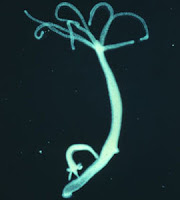 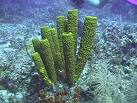 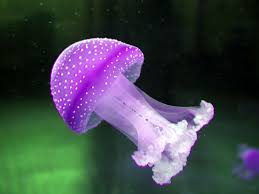 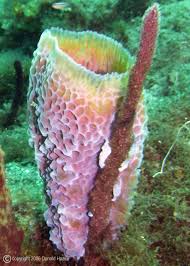 P			Q			R			S
Di antara gambar tersebut yang tergolong hewan berpori(Porifera) adalah....P dan Q      		c.   Q dan SQ dan R          		d.   R dan SKelompok tumbuhan gymnospermae adalah....Pakis haji, malinjo, pinus Kacang tanah, mangga, jambu menteKacang tanah, malinjo, pinusPakis haji, jambu mente, jagungHewan protozoa yang bergerak dengan menggunakan bulu cambuk termasuk dalam filum…Rhizopoda    		c. CiliataFlagellata       		d. SporozoaGolongan vertebrata yang bergerak menggunakan sirip adalah....Pisces			c.  ReptileAmphibi		d.  AvesTikus digolongkan kelas mammalia,karena memiliki ciri khas....Hidup dilubang kotorMenyusui dan melahirkan anakHewan bertulang punggung belakangAnggota badannya ada 4 buahESSAY Sebutkanlah urutan tingkatan takson pada tumbuhan mulai dari yang paling tinggi!Sebutkan 3 perbedaan tumbuhan dikotil dengan tumbuhan monokotil !Subutkan ciri-ciri mammalia !Kingdom Animalia terdiri dari INVERTEBRATA dan VERTEBRATA.Invertebrata terdiri dari :Porifera, yaitu………………………contohnya……………………Coelenterata, yaitu………………………contohnya ………………….Platyhelminthe, yaitu………………………contohnya ………………..Nemathelminthes, yaitu………………………contohnya …………….Annelida, yaitu………………………contohnya …………………..Mollusca, yaitu………………………contohnya ………………………Arthropoda, yaitu………………………contohnya ……………………..Echinodermata, yaitu………………………contohnya ………………Vertebrata terdiri dari :Pisces, yaitu………………………contohnya ………………..Amphibia, yaitu………………………contohnya ……………..Reptilia, yaitu………………………contohnya ………………Aves, yaitu………………………contohnya ………………….Mammalia, yaitu………………………contohnya ……………..Lengkapilah titik – titik pada bagan klasifikasi makhluk hidup berikut!